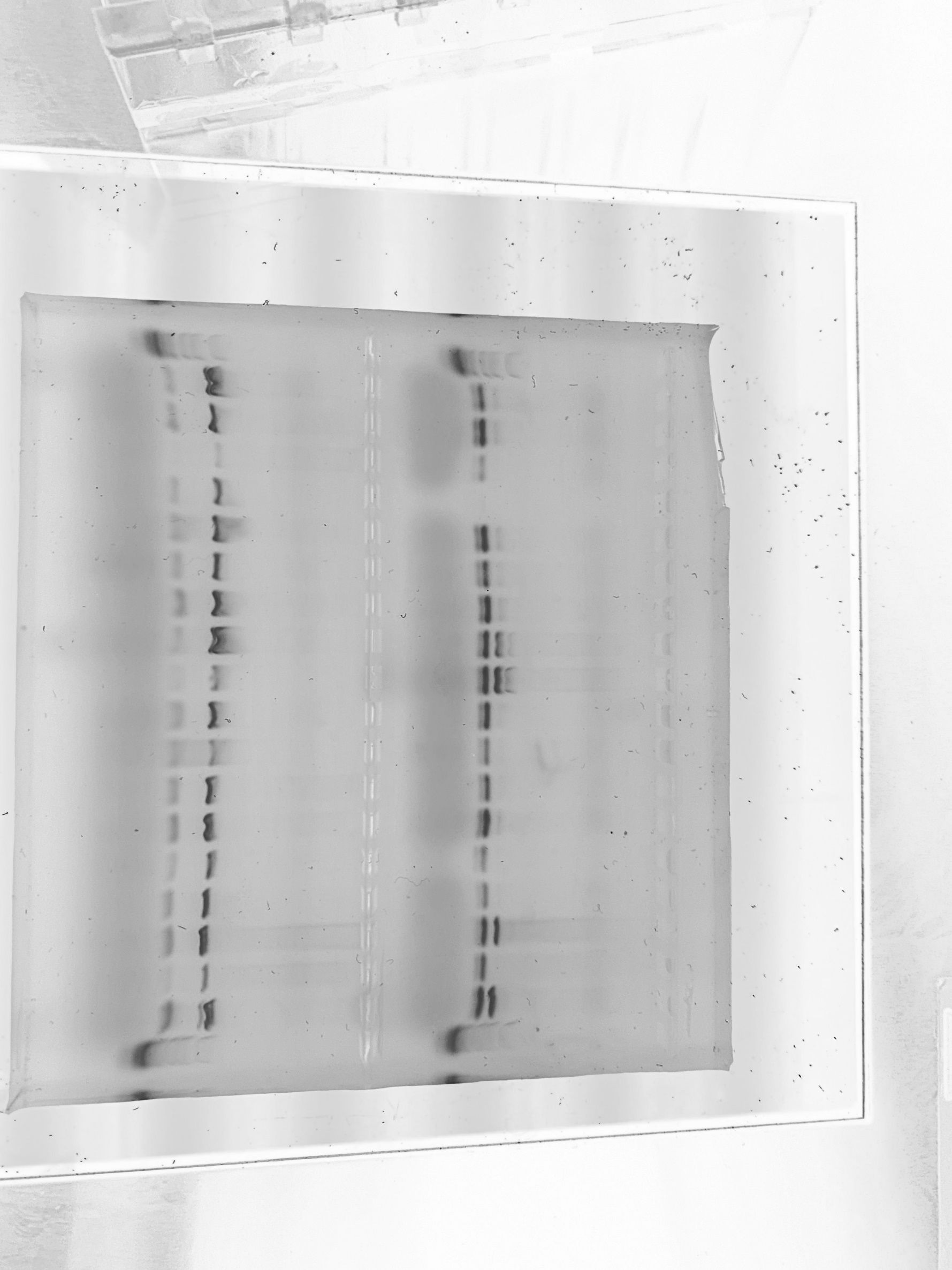         M      1       2     3       4      5      7       8       9     10   11    12     13    14      15    16     17    18     PK    M     M      1      2       3       4      5       7       8       9     10   11    12       13     14      15    16     17    18     PK    M